November 6, 2020	Docket No. P-2018-3005035                                                                           Utility Code: 311014JERRY L WEIKLE                                                 WEIKLE & CO151 SPRING STREET NWCONCORD NC  28025Re:	Armstrong Telecommunications, Inc.	Revisions to Competitive Local Exchange Service TariffDear Mr. Weikle:Commission Staff reviewed the tariff revisions, referenced below.  Suspension or further investigation does not appear warranted at this time.  Therefore, in accordance with 52 Pa. Code, the tariff revisions are effective by operation of law according to the effective dates contained on each page, and the case will be closed.  However, this does not constitute a determination that the revisions are just, lawful, and reasonable, but only that suspension or further investigation does not appear warranted at this time, and is without prejudice to any formal complaints timely filed against said tariff revisions.If you are dissatisfied with the resolution of this matter, you may, as set forth in 52 Pa. Code § 5.44, file a petition with the Commission within 20 days of the date of this letter.  If you have any questions in this matter, please contact Melissa Derr, Telco Section, Bureau of Technical Utility Services at (717) 783-6171 or mderr@pa.gov.    						Sincerely,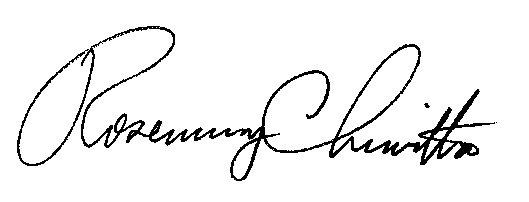 	Rosemary Chiavetta	Secretarycc:	Melissa Derr, TUS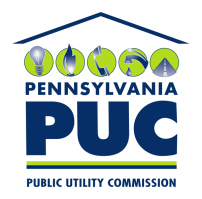 COMMONWEALTH OF PENNSYLVANIAPENNSYLVANIA PUBLIC UTILITY COMMISSION400 North Street, Harrisburg, Pennsylvania 17120IN REPLY PLEASE REFER TO OUR FILESupplement Tariff DescriptionFiledEffective61Adds Lifeline language03/03/202003/04/2020